TISZAVASVÁRI VÁROS ÖNKORMÁNYZATAKÉPVISELŐ-TESTÜLETÉNEK10/2017. (I.26) Kt. számúhatározataA szociális otthon végleges engedélyének az ellátotti létszám vonatkozásában történő kiegészítésérőlTiszavasvári Város Önkormányzata Képviselő-testülete „A szociális otthon végleges engedélyének az ellátotti létszám vonatkozásában történő kiegészítéséről” szóló előterjesztéssel kapcsolatban az alábbi döntést hozza:A Kornisné Liptay Elza Szociális és Gyermekjóléti Központ (a továbbiakban: Kornisné Központ) 4440 Tiszavasvári, Vasvári Pál u. 87. sz. alatti intézmény által biztosított idős, demens és fogyatékos személyek részére nyújtott bentlakásos ellátás kapcsán, a Kornisné Központ Intézményvezetőjének végleges működési engedélynek való megfelelés vonatkozásában készült módosított intézkedési tervét jelen határozat 1. mellékletében foglalt tartalommal elfogadja.A „szociális otthon végleges engedélyéről” szóló 294/2016. (XI.24.) Kt. számú határozatának I. pontját az alábbiak szerint egészíti ki:A Kornisné Központ által biztosított idős, demens és fogyatékos személyek részére nyújtott bentlakásos ellátás végleges engedélynek való megfelelés vonatkozásában az engedélyeztetni kívánt ellátotti létszámot 195 főről 210 főre kívánja módosítani, az alábbi megbontásban:120 fő idős ellátott (ebből: 30 fő demens ellátott),90 fő fogyatékkal élő személy ellátott, azzal, hogy amennyiben a 210 fő ellátotti létszám engedélyezését a jogszabályi feltételek nem teszik lehetővé, Tiszavasvári Város Önkormányzata, mint fenntartó továbbra is fenntartja a 195 fő ellátotti létszámra vonatkozó kérelmét.Felkéri a polgármester, hogy a végleges engedélyhez szükséges működési engedély módosítás iránti kérelmet és mellékleteit az engedélyező hatósághoz nyújtsa be.Határidő: azonnal	Felelős: Dr. Fülöp Erik polgármester     Dr. Fülöp Erik	 				Badics Ildikó	       polgármester					      jegyzőmelléklet „A szociális otthon végleges engedélyének az ellátotti létszám vonatkozásában történő kiegészítéséről szóló …/2017. (…) Kt. számú határozathoz”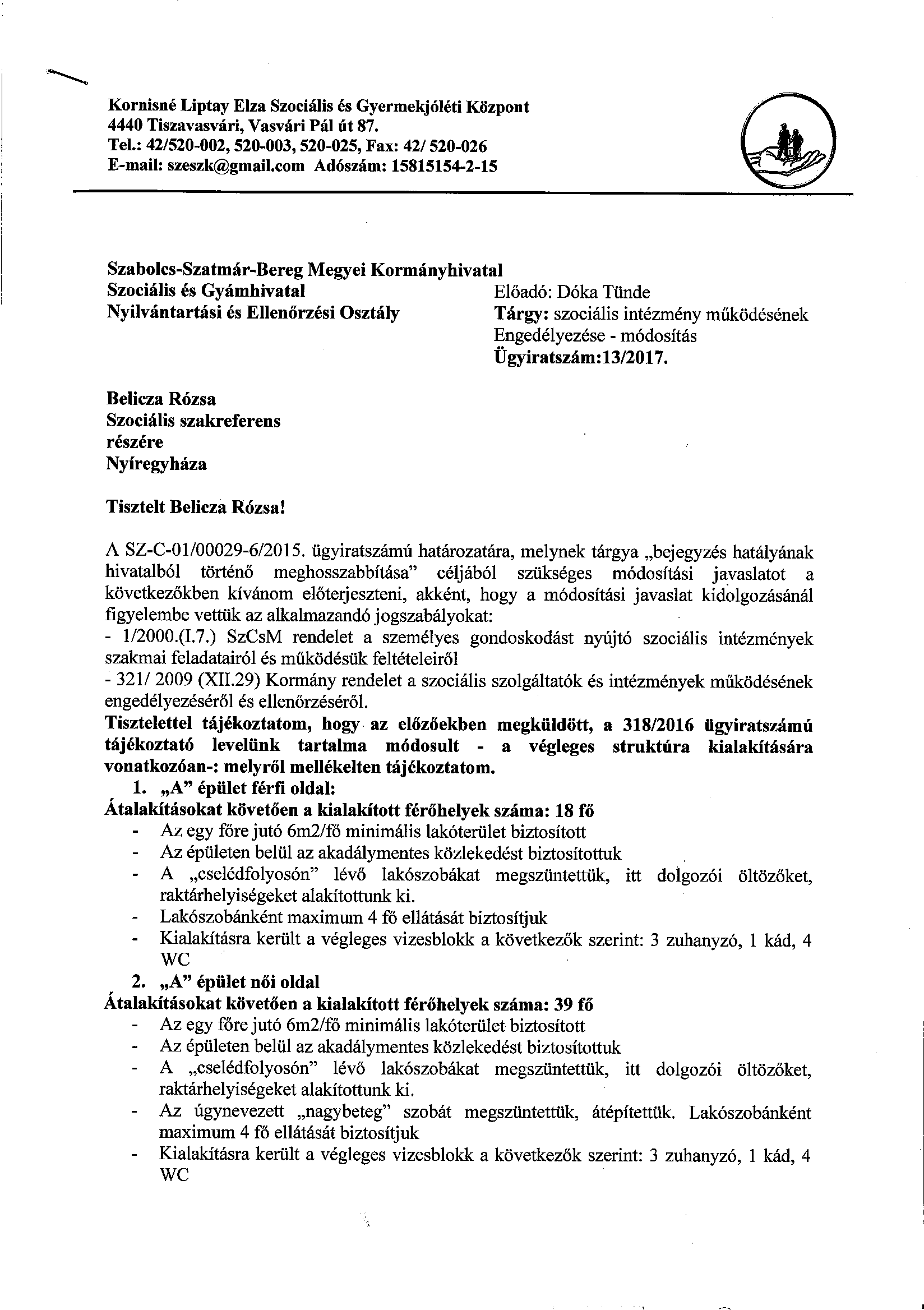 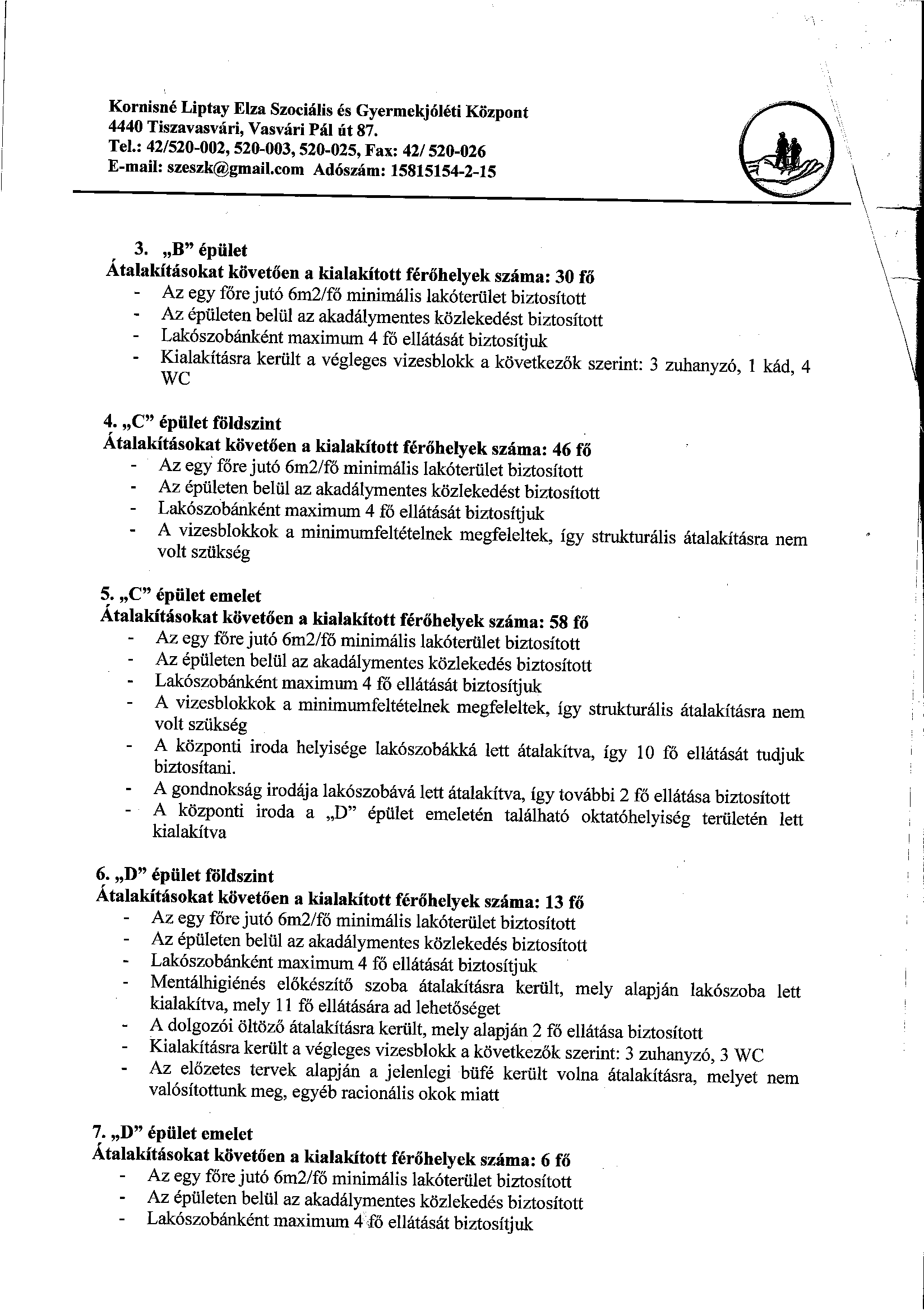 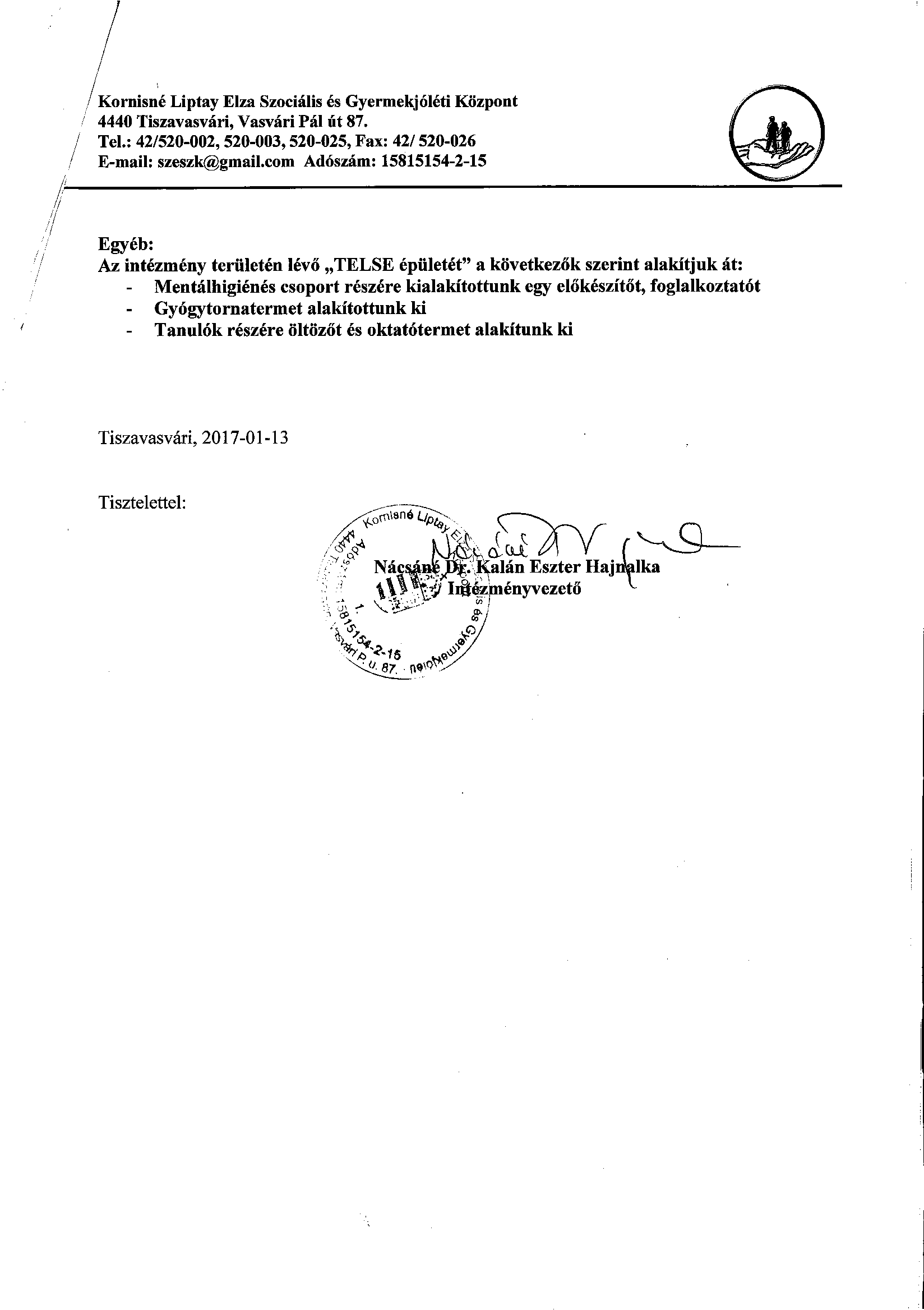 